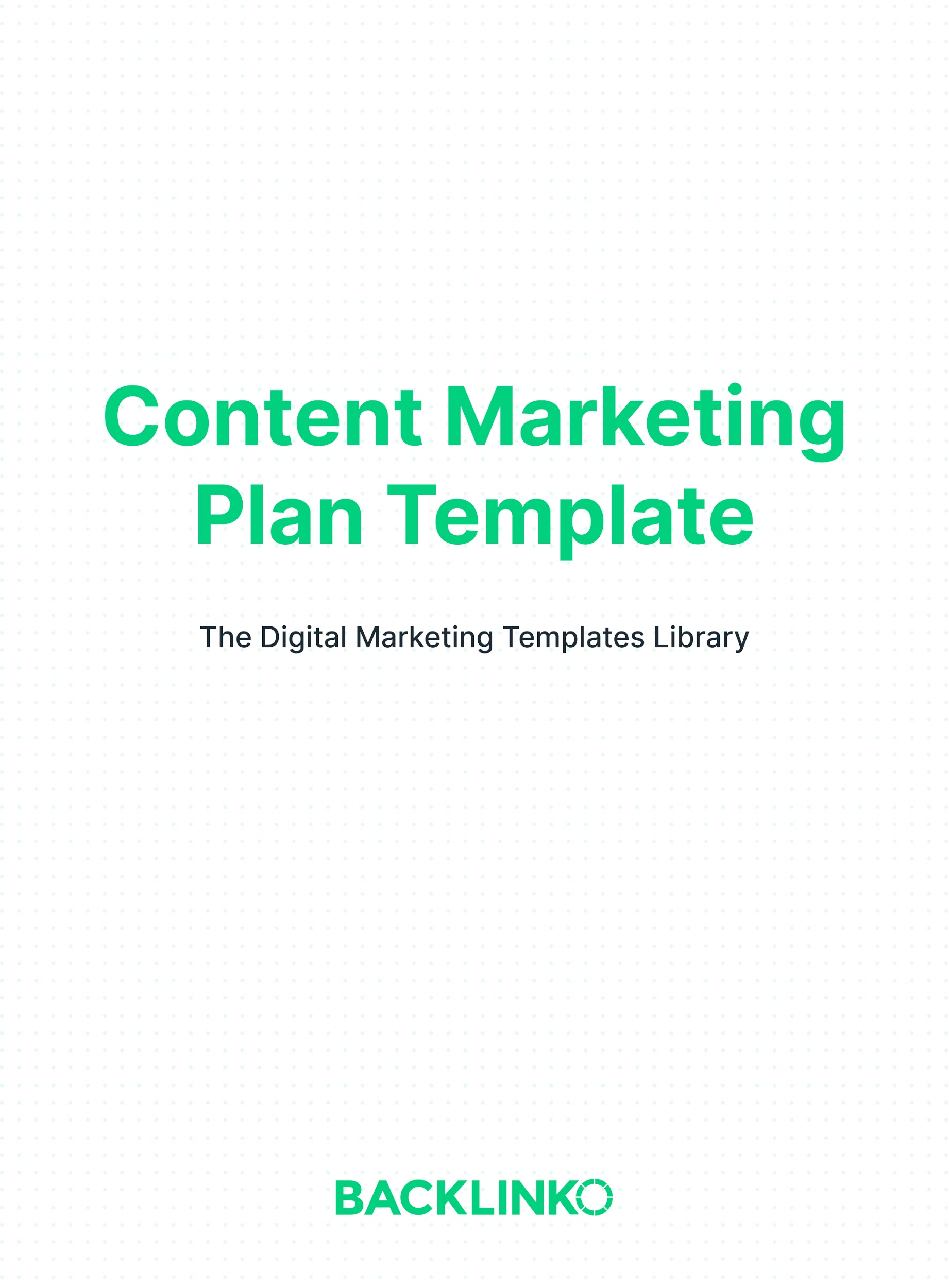 This template covers everything you need to map out and execute amazing content marketing for your business.Just fill in the sections below. And replace the example text with your own.Optional: if you haven’t already, check out our free Content Strategy Template to create your top-level strategy first. Then come back here to cover the nitty gritty of individual pieces.Step 1: Choose a Keyword to TargetContent marketing without SEO is like bread without butter.It’s not required. But it makes a huge difference.Fill in the table below with your best keyword ideas.Tip: Not sure how to do this? Check out our Keyword Research Template and Definitive Guide to Keyword Research.)Step 2: Analyze CompetitorsWhat’s already out there? Google your keywords from step 1 to see what’s ranking well. Then, use BuzzSumo or Ahrefs’ “Content Explorer” feature to see what’s getting shared on social for that topic.Step 3: List Your Content IdeasBased on what you’ve seen so far, what ideas do you have?What types of content might perform well?And how can you make it awesome?Tip: If you’re having trouble with this step, check out our guide: How to Find New Content Topic IdeasStep 4: Schedule Your ContentNext, put your content on the calendar. That’s the best way to make sure it actually gets made.And schedule in content refreshes, too. That’s a great way to squeeze more value from the work you’ve already done.Tip: Use our free Content Calendar Template to stay extra organized.Step 5: Create Your ContentNow it’s time to turn your ideas into published work.Personally, I love 10x content. (Content that stands head and shoulders above its competitors.) It’s especially great for competitive keywords.But for long tail keywords and topics with little competition, “go big or go home” isn’t the only answer.Tip: Take a shortcut with our free Blog Post Template.Step 6: Create Your Promotional PlanWant to know the difference between content and content marketing?Content marketing involves MARKETING.Before you publish your masterpiece, plan how you’ll bring an audience to it.For example:Social mediaExpert collaborationsEmail outreachPaid adsSEOThen, as soon as your content goes live, take action on your promotional plan to make it a hit.Tip: Stuck on this step? See our guide on Content Promotion and Distribution.Step 7: Set Performance Targets and Measure Your ResultsYou HAVE to measure your marketing results. It's the only way you’ll know you're on the right track.
It’s best to approach this from 2 angles:
Business-level goals, which are what matter the most.
Content-level goals, which help you achieve your business-level goals.
Do this for each piece of content you publish.

Over time, you’ll get a SUPER clear picture of what’s working and what isn’t.
Tip: Not sure how to measure your results? See our guide to Google Analytics for Content Marketing.I hope you liked this content marketing plan template. Remember, you can find 20+ other free marketing templates in our Digital Marketing Templates Hub.Brian DeanFounder, Backlinko.comTarget AudienceKeywordSearch VolumeDifficultyE.g. SEO beginnersE.g. “what is link building”400 searches/moVery hardContent NameFormatWebsiteHow to beatWhereE.g. 10 Ideas for Doing Market Research on the CheapE.g. List articleE.g. inc.comE.g. 4x longer list, better design and more detailsE.g. #1 on Google for “customer research ideas”Name or ConceptFormatDescriptionE.g. 100 Incredible Customer Research IdeasE.g. List articleE.g. Expanded list post of 100 different ideas for doing customer research. Might organize into groups: quick wins, cheap, in-depth, tools, etc.Content NameFormatPublishing LocationTarget Publication DateE.g. 100 Incredible Customer Research IdeasE.g. List articleE.g. Our blogE.g. 5/11/21Content to PromoteHowWhenOther NotesE.g. 100 Incredible Customer Research IdeasE.g. Post on Facebook, Twitter, Instagram and LinkedInE.g. 5/12/21E.g. Use BufferContentGoalsResultsE.g. 100 Incredible Customer Research IdeasE.g. Increase sales of ABC product by 20% YoY. Acquire links from 100 new linking root domains.E.g. As of June 6th, YoY sales of ABC are up 23% overall, and sales from organic search are up 88%. 136 new linking root domains.